Генеральный директор _________________________________ Ароян Р.В.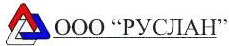 т.8 (495) 518 85 50; www.ruslanstroy.ru e-mail: ru-story@mail.ruт.8 (495) 518 85 50; www.ruslanstroy.ru e-mail: ru-story@mail.ruт.8 (495) 518 85 50; www.ruslanstroy.ru e-mail: ru-story@mail.ruт.8 (495) 518 85 50; www.ruslanstroy.ru e-mail: ru-story@mail.ruт.8 (495) 518 85 50; www.ruslanstroy.ru e-mail: ru-story@mail.ruт.8 (495) 518 85 50; www.ruslanstroy.ru e-mail: ru-story@mail.ruт.8 (495) 518 85 50; www.ruslanstroy.ru e-mail: ru-story@mail.ruт.8 (495) 518 85 50; www.ruslanstroy.ru e-mail: ru-story@mail.ruт.8 (495) 518 85 50; www.ruslanstroy.ru e-mail: ru-story@mail.ruКОМЕРЧЕСКОЕ ПРЕДЛОЖЕНИЕ                                         Ремонт дорогиКОМЕРЧЕСКОЕ ПРЕДЛОЖЕНИЕ                                         Ремонт дорогиКОМЕРЧЕСКОЕ ПРЕДЛОЖЕНИЕ                                         Ремонт дорогиКОМЕРЧЕСКОЕ ПРЕДЛОЖЕНИЕ                                         Ремонт дорогиКОМЕРЧЕСКОЕ ПРЕДЛОЖЕНИЕ                                         Ремонт дорогиКОМЕРЧЕСКОЕ ПРЕДЛОЖЕНИЕ                                         Ремонт дорогиКОМЕРЧЕСКОЕ ПРЕДЛОЖЕНИЕ                                         Ремонт дорогиКОМЕРЧЕСКОЕ ПРЕДЛОЖЕНИЕ                                         Ремонт дорогиКОМЕРЧЕСКОЕ ПРЕДЛОЖЕНИЕ                                         Ремонт дорогиВ стоимость предложения включены все затраты на выполнение работ, включая материалы, строительную технику и рабочую силу.В стоимость предложения включены все затраты на выполнение работ, включая материалы, строительную технику и рабочую силу.В стоимость предложения включены все затраты на выполнение работ, включая материалы, строительную технику и рабочую силу.В стоимость предложения включены все затраты на выполнение работ, включая материалы, строительную технику и рабочую силу.В стоимость предложения включены все затраты на выполнение работ, включая материалы, строительную технику и рабочую силу.В стоимость предложения включены все затраты на выполнение работ, включая материалы, строительную технику и рабочую силу.№ п/пНаименование работЕд. изм.Кол.Кол.Кол.ЦенаСуммаСуммаСумма1Выравнивание поверхности  бульдозеромм2250025002500205000050000500002Обработка поверхности битумной эмульсиейм2250025002500401000001000001000003Работа по устройству покрытия из асфальтной крошки толщ. 5-10 см м2        2500        2500        25001002500002500002500004Асфальтная крошка с доставкойМ320020020013002600002600002600004Перевозка строительной техники (каток 10тон, экскаватор-погрузчик)шт444120004800048000480005 Трамбовка поверхности с применением   катка весом 10 тонсмен55515000750007500075000ИТОГО783000783000783000ИТОГО в рублях с НДС 20%939600939600939600